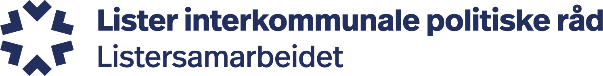 REFERAT Lister rådmannsutvalg Svein Vangen15.09.21MøtestedTEAMSMøtetidspunktDato:       08.09.21Dialogmøte: kl 0830 – 1030Til stede Jens Arild Johannessen, Ståle Manneråk Kongsvik, Kjell Olav Hæåk, Ivan Sagebakken, Bernhard Nilsen, Svein Vangen, Inger Marethe Egeland, Kristine S Valborgland, Øystein Evjen Olsen, Vidar Andersen, Roar Hansen,  Linda Bråtveit,  Torhild Kvinlaug, Lotti Løvhaug, Anne Margrethe Tjøtta Johnsen Torhild Kvinlaug, Therese Netland, Trine Marie Nesheim, Lise Anni Lunden, Ann Margrethe Haaland.RMU 44/21Bakgrunner for møtet var en oppfølging fra fokusmøtet 15.06.21 hvor temaet varLV-sentralLegevaktDaglegevaktsordningSe vedlagte notat utarbeidet til møtet.Konklusjon/oppsummering: Alle deltakerkommunene er i utgangspunktet innstilt på å videreføre dagens ordninger.  Alternative løsninger for kjøp av LV-sentral sjekkes ut.  Under forutsetning av kjøp  er alle innstilt på å fortsette samarbeidet.Det jobbes videre med en kortsiktig og langsiktig løsning, hvor hovedmodellen er en legevakt som er lokalisert ved SSHF og hvor Flekkefjord er vertskommune som sikrer avtaler om kjøp av hjelpepersonell og leie av lokaler for legevakt og legevaktsentral.Den langsiktige løsningen er å bygge nye lokaler som skal sikre en hensiktsmessig samdrift både faglig og økonomisk. Da med mål om at kostnadene til både legevakt og legevaktsentral skal kunne holdes nede og at vi kan sikre robuste legevaktstjenester i regionen.Det søkes prosjektmidler til utredningsarbeid gjennom «prosjektskjønn 2022» – søknadsfrist er 01.11.2021.